2. pielikums Ministru kabineta 2014. gada ___._________ noteikumiem Nr._____Vispārīgās kvalitātes prasības būvdarbu izpildē izmantojamajiem būvmateriāliem atkarībā no autoceļa noslogojuma1. Prasības rupjajiem minerālmateriāliem nesaistītu minerālmateriālu pamata nesošajai kārtai vai segumam, ar hidrauliskajām saistvielām saistītai kārtai un aukstajai pārstrādei (reciklēšanai)PIEZĪME(1) Novērtē pēc viena no šiem kritērijiem.PIEZĪME(2) Testē tikai šķembām, kuras sagatavo no grants.PIEZĪME(3) Testu var veikt, lai novērtētu salumkusumizturību. Tests nav izmantojams domnas un tēraudkausēšanas sārņiem. Ja minerālmateriāla ūdens uzsūcamības vērtība atbilst dotajām kategorijām: WA241 vai WAcm0,5, tad materiāls jāpieņem par salumkusumizturīgu. Ja ūdensusūcamības vērtības neatbilst dotajām kategorijām, tad jānovērtē pēc salumkusumizturības.PIEZĪME(4) Novērtē pēc viena no šiem kritērijiem, bet, ja lieto šķembas no grants, dolomīta šķembas vai līdzīgas, ieteicams testēt sasaldēšanu un atkausēšanu. Tests nav jāveic, ja ūdens uzsūcamības vērtība atbilst dotajām kategorijām.PIEZĪME(5) Testē šaubu gadījumā, ja ir konstatētas saules iedarbības pazīmes.PIEZĪME(6) Testē gadījumos, ja tiek izvēlēta segas konstrukcija ar grants nesošo kārtu.2. Prasības rupjajiem minerālmateriāliem asfalta maisījumiem un virsmas apstrādeiPIEZĪME(1) Novērtē pēc viena no šiem kritērijiem.PIEZĪME(2) Testē tikai šķembām, kuras sagatavo no grants.PIEZĪME(3) Tests nav izmantojams domnas un tēraudkausēšanas sārņiem. Ja minerālmateriāla ūdens uzsūkšanas vērtība atbilst dotajām kategorijām: WA241 vai Wcm0,5, tad materiālu drīkst uzskatīt par sala izturīgu un var nenoteikt Salumkusumizturības vērtību vai Magnija sulfāta vērtību.PIEZĪME(4) Novērtē pēc viena no šiem kritērijiem, bet, ja lieto šķembas no grants, dolomīta šķembas vai līdzīgas, ieteicams novērtēt salumkusumizturību.PIEZĪME(5) Testē šaubu gadījumā, ja ir konstatētas saules iedarbības pazīmes3. Prasības AC tipa asfaltbetona projektēšanaiPIEZĪME(1) Saistvielas saturs ietver arī nofrēzētā vai dabīgā asfalta, kā arī citu sastāvdaļu, ja tiek lietotas, saistvielu. Saistvielas saturam norādīta minimālā robeža, kuru var mainīt ar koeficientu α:, kur ρ - minerālmateriālu vidējais daļiņu blīvums, megagramos uz kubikmetru (Mg/m3).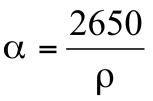 PIEZĪME (2) Granulometriskais sastāvs jāizsaka masas procentos no kopējās minerālmateriālu masas, saistvielas un piedevu saturs jāizsaka masas procentos no kopējās asfalta maisījuma masas.4. Prasības SMA tipa šķembu mastikas asfalta projektēšanaiPIEZĪME(1) Saistvielas saturs ietver arī nofrēzētā vai dabīgā asfalta, kā arī citu sastāvdaļu, ja tiek lietotas, saistvielu. Saistvielas saturam norādīta minimālā robeža, kuru var mainīt ar koeficientu α:, kur ρ - minerālmateriālu vidējais daļiņu blīvums, megagramos uz kubikmetru (Mg/m3).PIEZĪME (2) Granulometriskais sastāvs jāizsaka masas procentos no kopējās minerālmateriālu masas, saistvielas un piedevu saturs jāizsaka masas procentos no kopējās asfalta maisījuma masas.5. Prasības PA tipa porasfalta projektēšanai dilumkārtāmPIEZĪME(1) Saistvielas saturs ietver arī nofrēzētā vai dabīgā asfalta, kā arī citu sastāvdaļu, ja tiek lietotas, saistvielu. Saistvielas saturam norādīta minimālā robeža, kuru var mainīt ar koeficientu α:, kur ρ - minerālmateriālu vidējais daļiņu blīvums, megagramos uz kubikmetru (Mg/m3).PIEZĪME (2) Granulometriskais sastāvs jāizsaka masas procentos no kopējās minerālmateriālu masas, saistvielas un piedevu saturs jāizsaka masas procentos no kopējās asfalta maisījuma masas6. Saražotā asfalta maisījuma testējamie parametri un pieļaujamās novirzes(1) no apstiprinātās darba formulasPIEZĪME(1) Pieļaujamās novirzes ietver paraugu noņemšanas un testēšanas precizitāti.PIEZĪME(2) Īpašības testēšana darba izpildes laikā nav obligāta, bet, ja to dara, tad īpašībai ir jāatbilst prasībām, un tās atbilstība ir jānovērtē.7. Prasības mīkstā asfalta projektēšanaiPIEZĪME(1) Saistvielas saturs ietver arī nofrēzētā vai dabīgā asfalta, kā arī citu sastāvdaļu, ja tiek lietotas, saistvielu. Saistvielas saturam norādīta minimālā robeža, kuru var mainīt ar koeficientu α:, kur ρ - minerālmateriālu vidējais daļiņu blīvums, megagramos uz kubikmetru (Mg/m3).PIEZĪME (2) Granulometriskais sastāvs jāizsaka masas procentos no kopējās minerālmateriālu masas, saistvielas un piedevu saturs jāizsaka masas procentos no kopējās asfalta maisījuma masas.8. Prasības emulsijas asfalta projektēšanaiPIEZĪME(1) Saistvielas saturs ietver arī nofrēzētā vai dabīgā asfalta, kā arī citu sastāvdaļu, ja tiek lietotas, saistvielu. Saistvielas saturam norādīta minimālā robeža, kuru var mainīt ar koeficientu α:, kur ρ - minerālmateriālu vidējais daļiņu blīvums, megagramos uz kubikmetru (Mg/m3).PIEZĪME (2) Granulometriskais sastāvs jāizsaka masas procentos no kopējās minerālmateriālu masas, saistvielas un piedevu saturs jāizsaka masas procentos no kopējās asfalta maisījuma masas.9. Saražotā mīkstā un emulsijas asfalta testējamie parametri un pieļaujamās novirzes no apstiprinātās darba formulasPIEZĪME(1) Īpašība darba izpildes laikā nav obligāti jātestē, bet, ja īpašību testē, tad tai ir jāatbilst prasībām, un tās atbilstība ir jānovērtē.Satiksmes ministrs							A. MatīssIesniedzējs: Satiksmes ministrs					A. MatīssVīza: Valsts sekretārs						K. Ozoliņš2014.04.11. 15:212292A. Granīta, 67028157, Andra.Granita@lvceli.lv Īpašība, mērvienībaRupjo minerālmateriālu stiprības klaseRupjo minerālmateriālu stiprības klaseRupjo minerālmateriālu stiprības klaseRupjo minerālmateriālu stiprības klaseĪpašība, mērvienībaN-IVN-IIIN-IIN-IĪpašība, mērvienībaKategorija / prasībaKategorija / prasībaKategorija / prasībaKategorija / prasībaPlākšņainības indekss(1)FI50 / ≤ 50FI50 / ≤ 50FI35 / ≤ 35FI35 / ≤ 35Formas indekss(1)SI55 / ≤ 55SI55 / ≤ 55SI40 / ≤ 40SI40 / ≤ 40(2)Drupinātu vai lauztu daļiņu procentuālais daudzums pēc masas, %Pilnīgi noapaļotu daļiņu procentuālais daudzums pēc masas, %CNRNNCNR/50N0-50C50/3050-1000-30C50/3050-1000-30(2) (6)Drupinātu vai lauztu daļiņu procentuālais daudzums pēc masas, %Pilnīgi noapaļotu daļiņu procentuālais daudzums pēc masas, %CNRNNCNRNNCNRNNCNRNNLosandželosas koeficientsLA45 / ≤ 45LA40 / ≤ 40LA35 / ≤ 35LA30 / ≤ 30Saules iedarbība bazaltam(5):kategorija- masas zudums pēc vārīšanas, masas %- Losandželosas koeficienta palielināšanās pēc vārīšanasSBLA≤ 1≤ 8SBLA≤ 1≤ 8SBLA≤ 1≤ 8SBLA≤ 1≤ 8Ūdens uzsūcamība(3), procentuālais daudzums pēc masas, kā pārbaudes tests salumkusumizturībaiWA241 / ≤ 1WA240,5 / ≤ 0,5WA241 / ≤ 1WA240,5 / ≤ 0,5WA241 / ≤ 1WA240,5 / ≤ 0,5WA241 / ≤ 1WA240,5 / ≤ 0,5Salumkusumizturība(4), procentuālais masas zudums:Sasaldēšana un atkausēšanaMagnija sulfāta vērtībaFDeklarēts /> 4MSDeklarēts /> 35F4 / ≤ 4MS35 / ≤ 35F4 / ≤ 4MS35 / ≤ 35F2 / ≤ 2MS25 / ≤ 25Īpašība, mērvienībaRupjo minerālmateriālu stiprības klaseRupjo minerālmateriālu stiprības klaseRupjo minerālmateriālu stiprības klaseRupjo minerālmateriālu stiprības klaseRupjo minerālmateriālu stiprības klaseRupjo minerālmateriālu stiprības klaseĪpašība, mērvienībaS-IVS-IIIS-IIS-IIS-IĪpašība, mērvienībaKategorija / prasībaKategorija / prasībaKategorija / prasībaKategorija / prasībaKategorija / prasībaKategorija / prasībaPlākšņainības indekss(1)FI30 / ≤ 30FI30 / ≤ 30FI30 / ≤ 30FI20 / ≤ 20FI20 / ≤ 20FI20 / ≤ 20Formas indekss(1)SI35 / ≤ 35SI35 / ≤ 35SI35 / ≤ 35SI25 / ≤ 25SI25 / ≤ 25SI25 / ≤ 25Drupinātās vai lauztās un apaļās virsmas, procentuālais daudzums pēc masas(2):kategorija- pilnīgi drupinātās vai lauztās virsmas- pilnīgi un daļēji drupinātās vai lauztās virsmas- pilnīgi apaļās virsmasCDeklarēN< 50> 30C50/30N50-1000-30C50/10N50-1000-10C50/10N50-1000-10C50/10N50-1000-10Losandželosas koeficientsLA40 / ≤ 40LA30 / ≤ 30LA25 / ≤ 25LA25 / ≤ 25LA20 / ≤ 20Nordiskā abrazīvā vērtība (tikai dilumkārtām paredzētajiem minerālmateriāliem, ja netiek paredzēta virsmas apstrāde)AN30≤30AN19 / ≤ 19AN14 / ≤ 14AN14 / ≤ 14AN10 / ≤ 10Ūdens uzsūkšana(3), procentuālais daudzums pēc masas, kā pārbaudes tests salumkusumizturībaiWA241 / ≤ 1Wcm0,5 / ≤ 0,5WA241 / ≤ 1Wcm0,5 / ≤ 0,5WA241 / ≤ 1Wcm0,5 / ≤ 0,5WA241 / ≤ 1Wcm0,5 / ≤ 0,5WA241 / ≤ 1Wcm0,5 / ≤ 0,5WA241 / ≤ 1Wcm0,5 / ≤ 0,5Sasaldēšana un atkausēšana(4), procentuālais masas zudumsF4 / ≤ 4F4 / ≤ 4F2 / ≤ 2F2 / ≤ 2F1 / ≤ 1Magnija sulfāta vērtība(4), procentuālais masas zudumsMS35 ≤35MS35 ≤ 35MS25 ≤ 25MS25 ≤ 25MS18 ≤ 18Termiskā triecienizturība--- / nav prasību--- / nav prasību--- / nav prasību--- / nav prasību--- / nav prasību--- / nav prasībuSaules iedarbība bazaltam(5):kategorija- masas zudums pēc vārīšanas, masas %- Losandželosas koef. palieināšanās pēc vārīšanasSBLA≤ 1≤ 8SBLA≤ 1≤ 8SBLA≤ 1≤ 8SBLA≤ 1≤ 8SBLA≤ 1≤ 8SBLA≤ 1≤ 8Rupju minerālmateriālu salipšanas spēja ar bitumena saistvielāmDeklarēDeklarēDeklarēDeklarēDeklarēDeklarēĪpašība, mērvienībaGVDIj, smagie /GVDIj, pievestāGVDIj, smagie /GVDIj, pievestāGVDIj, smagie /GVDIj, pievestāGVDIj, smagie /GVDIj, pievestāGVDIj, smagie /GVDIj, pievestāĪpašība, mērvienībalīdz 100 /līdz 500101 – 500 /501 – 1500501 – 1000 /1501 – 35001001-2000 /3501-5000 virs 2000 /virs 5000 virs 2000 /virs 5000Īpašība, mērvienībaKategorija / prasībaKategorija / prasībaKategorija / prasībaKategorija / prasībaKategorija / prasībaParaugu sagatavošana2 x 50 triecieni2 x 50 triecieni2 x 50 triecieni2 x 50 triecieni2 x 50 triecieniGranulometriskais sastāvsAtbilstoši būvprojektā noteiktajam konkrētajam asfalta tipam (2)Atbilstoši būvprojektā noteiktajam konkrētajam asfalta tipam (2)Atbilstoši būvprojektā noteiktajam konkrētajam asfalta tipam (2)Atbilstoši būvprojektā noteiktajam konkrētajam asfalta tipam (2)Atbilstoši būvprojektā noteiktajam konkrētajam asfalta tipam (2)Poru saturs %Atbilstoši būvprojektā noteiktajam konkrētajam asfalta tipam (2)Atbilstoši būvprojektā noteiktajam konkrētajam asfalta tipam (2)Atbilstoši būvprojektā noteiktajam konkrētajam asfalta tipam (2)Atbilstoši būvprojektā noteiktajam konkrētajam asfalta tipam (2)Atbilstoši būvprojektā noteiktajam konkrētajam asfalta tipam (2)Minimālais saistvielas saturs, % pēc masas (1)Atbilstoši būvprojektā noteiktajam konkrētajam asfalta tipam (2)Atbilstoši būvprojektā noteiktajam konkrētajam asfalta tipam (2)Atbilstoši būvprojektā noteiktajam konkrētajam asfalta tipam (2)Atbilstoši būvprojektā noteiktajam konkrētajam asfalta tipam (2)Atbilstoši būvprojektā noteiktajam konkrētajam asfalta tipam (2)Pārklājums un viendabīgumsMateriālam pēc izņemšanas no maisītāja jābūt viendabīgam un minerālmateriālam jābūt pilnīgi pārklātam ar saistvielu, un tas nedrīkst saturēt kamolos savēlušos smalko minerālmateriāluMateriālam pēc izņemšanas no maisītāja jābūt viendabīgam un minerālmateriālam jābūt pilnīgi pārklātam ar saistvielu, un tas nedrīkst saturēt kamolos savēlušos smalko minerālmateriāluMateriālam pēc izņemšanas no maisītāja jābūt viendabīgam un minerālmateriālam jābūt pilnīgi pārklātam ar saistvielu, un tas nedrīkst saturēt kamolos savēlušos smalko minerālmateriāluMateriālam pēc izņemšanas no maisītāja jābūt viendabīgam un minerālmateriālam jābūt pilnīgi pārklātam ar saistvielu, un tas nedrīkst saturēt kamolos savēlušos smalko minerālmateriāluMateriālam pēc izņemšanas no maisītāja jābūt viendabīgam un minerālmateriālam jābūt pilnīgi pārklātam ar saistvielu, un tas nedrīkst saturēt kamolos savēlušos smalko minerālmateriāluMinimālā netiešās stiepes stiprības vērtība (ūdensjutība) % (saistkārtām un segas apakškārtām)ITSRNR / nav prasībuITSR60 / 60ITSR70 / 70ITSR80 / 80ITSR90 / 90ITSR90 / 90Minimālā netiešās stiepes stiprības vērtība (ūdensjutība) % (dilumkārtām)ITSR60 / 60ITSR70 / 70ITSR80 / 80ITSR80 / 80ITSR90 / 90ITSR90 / 90Izturība pret paliekošām deformācijām.Maza izmēra iekārta. Maksimālais riteņa sliedes slīpums mm uz 103 slodzes cikluWTSAIR 1,0 / 1,00WTSAIR 0,8 / 0,80WTSAIR 0,5 / 0,50WTSAIR 0,3 / 0,30WTSAIR 0,1 / 0,10WTSAIR 0,1 / 0,10Maisījuma sagatavošanas mērķa temperatūra(izņemot, ja lieto modificētu bitumenu vai modificējošas piedevas, tādā gadījumā maisījuma sagatavošanas mērķa temperatūru nosakamodificētā bitumena vai modificējošo piedevu ražotājs)Saistvielas klaseSaistvielas klaseTemperatūra oCTemperatūra oCTemperatūra oCMaisījuma sagatavošanas mērķa temperatūra(izņemot, ja lieto modificētu bitumenu vai modificējošas piedevas, tādā gadījumā maisījuma sagatavošanas mērķa temperatūru nosakamodificētā bitumena vai modificējošo piedevu ražotājs)20/3020/30180180180Maisījuma sagatavošanas mērķa temperatūra(izņemot, ja lieto modificētu bitumenu vai modificējošas piedevas, tādā gadījumā maisījuma sagatavošanas mērķa temperatūru nosakamodificētā bitumena vai modificējošo piedevu ražotājs)30/4530/45175175175Maisījuma sagatavošanas mērķa temperatūra(izņemot, ja lieto modificētu bitumenu vai modificējošas piedevas, tādā gadījumā maisījuma sagatavošanas mērķa temperatūru nosakamodificētā bitumena vai modificējošo piedevu ražotājs)35/50, 40/6035/50, 40/60165 / 155165 / 155165 / 155Maisījuma sagatavošanas mērķa temperatūra(izņemot, ja lieto modificētu bitumenu vai modificējošas piedevas, tādā gadījumā maisījuma sagatavošanas mērķa temperatūru nosakamodificētā bitumena vai modificējošo piedevu ražotājs)50/70, 70/10050/70, 70/100150 / 145150 / 145150 / 145Maisījuma sagatavošanas mērķa temperatūra(izņemot, ja lieto modificētu bitumenu vai modificējošas piedevas, tādā gadījumā maisījuma sagatavošanas mērķa temperatūru nosakamodificētā bitumena vai modificējošo piedevu ražotājs)100/150, 160/200100/150, 160/200140 / 135140 / 135140 / 135Maisījuma sagatavošanas mērķa temperatūra(izņemot, ja lieto modificētu bitumenu vai modificējošas piedevas, tādā gadījumā maisījuma sagatavošanas mērķa temperatūru nosakamodificētā bitumena vai modificējošo piedevu ražotājs)250/330, 330/430250/330, 330/430130 / 125130 / 125130 / 125IlgizturībaAsfaltbetonuvar pieņemt par ilgizturīgu saprātīgā kalpotspējas laikā. Saprātīgs kalpotspējas laiks ir laika periods, kurā būves īpašības uzturēs līmenī, kas savietojams ar īpašību deklarēto izpildījumuAsfaltbetonuvar pieņemt par ilgizturīgu saprātīgā kalpotspējas laikā. Saprātīgs kalpotspējas laiks ir laika periods, kurā būves īpašības uzturēs līmenī, kas savietojams ar īpašību deklarēto izpildījumuAsfaltbetonuvar pieņemt par ilgizturīgu saprātīgā kalpotspējas laikā. Saprātīgs kalpotspējas laiks ir laika periods, kurā būves īpašības uzturēs līmenī, kas savietojams ar īpašību deklarēto izpildījumuAsfaltbetonuvar pieņemt par ilgizturīgu saprātīgā kalpotspējas laikā. Saprātīgs kalpotspējas laiks ir laika periods, kurā būves īpašības uzturēs līmenī, kas savietojams ar īpašību deklarēto izpildījumuAsfaltbetonuvar pieņemt par ilgizturīgu saprātīgā kalpotspējas laikā. Saprātīgs kalpotspējas laiks ir laika periods, kurā būves īpašības uzturēs līmenī, kas savietojams ar īpašību deklarēto izpildījumuMinimālais stingums, MPaSminNR / nav prasībuSminNR / nav prasībuSminNR / nav prasībuSminNR / nav prasībuSminD / DeklarēSminD / DeklarēMaksimālais stingums, MPaSmaxNR / nav prasībuSmaxNR / nav prasībuSmaxNR / nav prasībuSmaxNR / nav prasībuSmaxD / DeklarēSmaxD / DeklarēNogurumizturība, mikrostrainε 6-NR / nav prasībuε 6-NR / nav prasībuε 6-NR / nav prasībuε 6-NR / nav prasībuε 6-D / Deklarēε 6-D / DeklarēĪpašība, mērvienībaGVDIj, pievestāGVDIj, pievestāGVDIj, pievestāGVDIj, pievestāGVDIj, pievestāĪpašība, mērvienībalīdz 500501-15001501-35003501-5000virs 5000virs 5000Īpašība, mērvienībaKategorija / prasībaKategorija / prasībaKategorija / prasībaKategorija / prasībaKategorija / prasībaParaugu sagatavošana2 x 50 triecieni2 x 50 triecieni2 x 50 triecieni2 x 50 triecieni2 x 50 triecieniGranulometriskais sastāvsAtbilstoši būvprojektā noteiktajam konkrētajam asfalta tipam (2)Atbilstoši būvprojektā noteiktajam konkrētajam asfalta tipam (2)Atbilstoši būvprojektā noteiktajam konkrētajam asfalta tipam (2)Atbilstoši būvprojektā noteiktajam konkrētajam asfalta tipam (2)Atbilstoši būvprojektā noteiktajam konkrētajam asfalta tipam (2)Minimālais saistvielas saturs(1) % pēc masasAtbilstoši būvprojektā noteiktajam konkrētajam asfalta tipam (2)Atbilstoši būvprojektā noteiktajam konkrētajam asfalta tipam (2)Atbilstoši būvprojektā noteiktajam konkrētajam asfalta tipam (2)Atbilstoši būvprojektā noteiktajam konkrētajam asfalta tipam (2)Atbilstoši būvprojektā noteiktajam konkrētajam asfalta tipam (2)PiedevasAtbilstoši būvprojektā noteiktajam konkrētajam asfalta tipam (2)Atbilstoši būvprojektā noteiktajam konkrētajam asfalta tipam (2)Atbilstoši būvprojektā noteiktajam konkrētajam asfalta tipam (2)Atbilstoši būvprojektā noteiktajam konkrētajam asfalta tipam (2)Atbilstoši būvprojektā noteiktajam konkrētajam asfalta tipam (2)Poru saturs %Atbilstoši būvprojektā noteiktajam konkrētajam asfalta tipam (2)Atbilstoši būvprojektā noteiktajam konkrētajam asfalta tipam (2)Atbilstoši būvprojektā noteiktajam konkrētajam asfalta tipam (2)Atbilstoši būvprojektā noteiktajam konkrētajam asfalta tipam (2)Atbilstoši būvprojektā noteiktajam konkrētajam asfalta tipam (2)Ar bitumenu piepildīto poru daudzums %Atbilstoši būvprojektā noteiktajam konkrētajam asfalta tipam (2)Atbilstoši būvprojektā noteiktajam konkrētajam asfalta tipam (2)Atbilstoši būvprojektā noteiktajam konkrētajam asfalta tipam (2)Atbilstoši būvprojektā noteiktajam konkrētajam asfalta tipam (2)Atbilstoši būvprojektā noteiktajam konkrētajam asfalta tipam (2)Pārklājums un viendabīgumsMateriālam pēc izņemšanas no maisītāja jābūt viendabīgam, minerālmateriālam jābūt pilnīgi pārklātam ar saistvielu, un tas nedrīkst saturēt kamolos savēlušos smalko minerālmateriāluMateriālam pēc izņemšanas no maisītāja jābūt viendabīgam, minerālmateriālam jābūt pilnīgi pārklātam ar saistvielu, un tas nedrīkst saturēt kamolos savēlušos smalko minerālmateriāluMateriālam pēc izņemšanas no maisītāja jābūt viendabīgam, minerālmateriālam jābūt pilnīgi pārklātam ar saistvielu, un tas nedrīkst saturēt kamolos savēlušos smalko minerālmateriāluMateriālam pēc izņemšanas no maisītāja jābūt viendabīgam, minerālmateriālam jābūt pilnīgi pārklātam ar saistvielu, un tas nedrīkst saturēt kamolos savēlušos smalko minerālmateriāluMateriālam pēc izņemšanas no maisītāja jābūt viendabīgam, minerālmateriālam jābūt pilnīgi pārklātam ar saistvielu, un tas nedrīkst saturēt kamolos savēlušos smalko minerālmateriāluSaistvielas notece. Maksimālais notecējušais materiāls %D0,3 / 0,3D0,3 / 0,3D0,3 / 0,3D0,3 / 0,3D0,3 / 0,3Minimālā netiešās stiepes stiprības vērtība (ūdensjutība) %ITSR60 / 60ITSR70 / 70ITSR80 / 80ITSR80 / 80ITSR90 / 90ITSR90 / 90Maksimālā nodiluma vērtība, mlAbrANR / nav prasībuAbrANR / nav prasībuAbrANR / nav prasībuAbrANR / nav prasībuAbrANR / nav prasībuIzturība pret paliekošām deformācijāmLiela izmēra iekārta (P). Maza izmēra iekārta (PR). Maksimālais proporcionālais sliedes dziļums %PNR / nav prasībuPRDAIR NR / nav prasību PNR / nav prasībuPRDAIR NR / nav prasību PNR / nav prasībuPRDAIR NR / nav prasību PNR / nav prasībuPRDAIR NR / nav prasību PNR / nav prasībuPRDAIR NR / nav prasību Izturība pret paliekošajām deformācijāmMaza izmēra iekārta. Maksimālais riteņa sliedes slīpums mm uz 103 slodzes cikluWTSAIR 1,0 / 1,00WTSAIR 0,8 / 0,80WTSAIR 0,5 / 0,50WTSAIR 0,3 / 0,30WTSAIR 0,1 / 0,10WTSAIR 0,1 / 0,10Maisījuma temperatūra(izņemot, ja lietoto modificētu bitumenu vai modificējošas piedevas, tādā gadījumā maisījuma sagatavošanas mērķa temperatūru nosaka modificētā bitumena vai modificējošo piedevu ražotājs)Saistvielas klase              	Temperatūra oC30/45, 35/50, 40/60            	175 / 165 / 15550/70	           15070/100	           145100/150, 160/200        140 / 135250/330, 330/430          130 / 125Saistvielas klase              	Temperatūra oC30/45, 35/50, 40/60            	175 / 165 / 15550/70	           15070/100	           145100/150, 160/200        140 / 135250/330, 330/430          130 / 125Saistvielas klase              	Temperatūra oC30/45, 35/50, 40/60            	175 / 165 / 15550/70	           15070/100	           145100/150, 160/200        140 / 135250/330, 330/430          130 / 125Saistvielas klase              	Temperatūra oC30/45, 35/50, 40/60            	175 / 165 / 15550/70	           15070/100	           145100/150, 160/200        140 / 135250/330, 330/430          130 / 125Saistvielas klase              	Temperatūra oC30/45, 35/50, 40/60            	175 / 165 / 15550/70	           15070/100	           145100/150, 160/200        140 / 135250/330, 330/430          130 / 125IlgizturībaŠķembu mastikas asfaltuvar pieņemt par ilgizturīgu saprātīgā kalpotspējas laikā. Saprātīgs kalpotspējas laiks ir laika periods, kurā būves īpašības uzturēs līmenī, kas savietojams ar īpašību deklarēto izpildījumuŠķembu mastikas asfaltuvar pieņemt par ilgizturīgu saprātīgā kalpotspējas laikā. Saprātīgs kalpotspējas laiks ir laika periods, kurā būves īpašības uzturēs līmenī, kas savietojams ar īpašību deklarēto izpildījumuŠķembu mastikas asfaltuvar pieņemt par ilgizturīgu saprātīgā kalpotspējas laikā. Saprātīgs kalpotspējas laiks ir laika periods, kurā būves īpašības uzturēs līmenī, kas savietojams ar īpašību deklarēto izpildījumuŠķembu mastikas asfaltuvar pieņemt par ilgizturīgu saprātīgā kalpotspējas laikā. Saprātīgs kalpotspējas laiks ir laika periods, kurā būves īpašības uzturēs līmenī, kas savietojams ar īpašību deklarēto izpildījumuŠķembu mastikas asfaltuvar pieņemt par ilgizturīgu saprātīgā kalpotspējas laikā. Saprātīgs kalpotspējas laiks ir laika periods, kurā būves īpašības uzturēs līmenī, kas savietojams ar īpašību deklarēto izpildījumuĪpašība, mērvienībaGVDIj, pievestā > 3500Īpašība, mērvienībaKategorija / prasībaParaugu sagatavošana2 x 50 triecieniGranulometriskais sastāvsAtbilstoši būvprojektā noteiktajam konkrētajam asfalta tipam (2)Minimālais saistvielas saturs(1) % pēc masasAtbilstoši būvprojektā noteiktajam konkrētajam asfalta tipam (2)PiedevasAtbilstoši būvprojektā noteiktajam konkrētajam asfalta tipam (2)Poru saturs %Atbilstoši būvprojektā noteiktajam konkrētajam asfalta tipam (2)Pārklājums un viendabīgumsMateriālam pēc izņemšanas no maisītāja jābūt viendabīgam, minerālmateriālam jābūt pilnīgi pārklātam ar saistvielu un tas nedrīkst saturēt kamolos savēlušos smalko minerālmateriāluMinimālā netiešās stiepes stiprības vērtība (ūdensjutība) %ITSR90 / ≥ 90Maksimālie daļiņu zudumi %PL20 / ≤ 20Maksimālā saistvielas notece %D0 / 0Maisījuma temperatūra(izņemot, ja lietoto modificētu bitumenu vai modificējošas piedevas, tādā gadījumā maisījuma sagatavošanas mērķa temperatūru nosaka modificētā bitumena vai modificējošo piedevu ražotājs)Ceļu bitumens	Temperatūra oC35/50, 40/60	150 – 18050/70	140 – 17570/100	140 – 170100/150, 160/200	130 – 160250/300	120 – 150IlgizturībaPorasfaltuvar pieņemt par ilgizturīgu saprātīgā kalpotspējas laikā. Saprātīgs kalpotspējas laiks ir laika periods, kurā būves īpašības uzturēs līmenī, kas savietojams ar īpašību deklarēto izpildījumuĪpašība, mērvienībaAsfalta maisījuma lielāko daļiņu izmērs, mmAsfalta maisījuma lielāko daļiņu izmērs, mmĪpašība, mērvienībaD < 16 mmD ≥ 16 mmĪpašība, mērvienībaAtšķirības no darba formulas absolūtajos ± %Atšķirības no darba formulas absolūtajos ± %Cauri izsijātā materiāla daudzums, masas %:Cauri izsijātā materiāla daudzums, masas %:Cauri izsijātā materiāla daudzums, masas %:1,4 D- 2- 2D- 8 + 5- 9 + 54 mm± 7± 92 mm± 6± 70,5 mm± 4± 50,063 mm± 2± 3Saistvielas saturs % pēc masas± 0,5± 0,6(2)Poru saturs % pēc masas± 1,5± 2,0(2)Ar bitumenu piepildīto poru daudzums, tikai SMAJāatbilst prasībām projektēšanaiJāatbilst prasībām projektēšanai(2) Pārklājums un viendabīgumsJāatbilst prasībām projektēšanaiJāatbilst prasībām projektēšanai(2) Minimālā netiešās stiepes stiprības vērtība (ūdensjutība)Jāatbilst prasībām projektēšanaiJāatbilst prasībām projektēšanai(2) Izturība pret paliekošām deformācijām, tikai AC un SMAJāatbilst prasībām projektēšanaiJāatbilst prasībām projektēšanai(2) Minimālais stingums, Maksimālais stingums, Nogurumizturība, tikai ACJāatbilst prasībām projektēšanaiJāatbilst prasībām projektēšanai(2) Saistvielas notece, tikai SMA un PAJāatbilst prasībām projektēšanaiJāatbilst prasībām projektēšanai(2) Daļiņu zudumi, tikai PAJāatbilst prasībām projektēšanaiJāatbilst prasībām projektēšanaiĪpašība, mērvienībaGVDIj, smagie / GVDIj, pievestāGVDIj, smagie / GVDIj, pievestāĪpašība, mērvienība≤100 / ≤500101-200 / 501-1500Īpašība, mērvienībaKategorija / prasībaKategorija / prasībaParaugu sagatavošana2 x 50 triecieni2 x 50 triecieniGranulometriskais sastāvsAtbilstoši būvprojektā noteiktajam konkrētajam mīkstā asfalta tipam (2)Atbilstoši būvprojektā noteiktajam konkrētajam mīkstā asfalta tipam (2)Poru saturs %:Atbilstoši būvprojektā noteiktajam konkrētajam mīkstā asfalta tipam (2)Atbilstoši būvprojektā noteiktajam konkrētajam mīkstā asfalta tipam (2)Saistvielas saturs(1) % pēc masasAtbilstoši būvprojektā noteiktajam konkrētajam mīkstā asfalta tipam (2)Atbilstoši būvprojektā noteiktajam konkrētajam mīkstā asfalta tipam (2)Ar bitumenu piepildīto poru daudzums %Atbilstoši būvprojektā noteiktajam konkrētajam mīkstā asfalta tipam (2)Atbilstoši būvprojektā noteiktajam konkrētajam mīkstā asfalta tipam (2)Pārklājums un viendabīgumsMateriālam pēc izņemšanas no maisītāja jābūt viendabīgam, minerālmateriālam jābūt pilnīgi pārklātam ar saistvielu, un tas nedrīkst saturēt kamolos savēlušos smalko minerālmateriāluMateriālam pēc izņemšanas no maisītāja jābūt viendabīgam, minerālmateriālam jābūt pilnīgi pārklātam ar saistvielu, un tas nedrīkst saturēt kamolos savēlušos smalko minerālmateriāluMaisījuma temperatūraMaksimālā temperatūra attiecas uz jebkuru vietu rūpnīcā, minimālā temperatūra attiecas uz piegādēm.Izmantojot modificēto bitumenu vai viskozo bitumenu vai piedevas, var lietot atšķirīgas temperatūras. Tas jādokumentē un jādeklarē CE marķējuma sertifikātā.A tipa temperatūras robežas:Bitumena klase	Temperatūra 0C650/900	110 – 155500/650	110 – 155330/430, 250/330	115 – 160B tipa temperatūras robežas:V1500	40 (karsēšana ar tvaiku) – 120V 3000	50 (karsēšana ar tvaiku) – 120650/900	70 (karsēšana ar tvaiku), 110 – 140500/650	110 – 150330/430	115 – 155C tipa temperatūras robežas:V 1500	85 – 105V 3000	90 – 110V 6000	100 – 120V 12000	110 – 130S tipa temperatūras robežas:V 1500	55 (karsēšana ar tvaiku), 65 – 80V 3000	60 (karsēšana ar tvaiku), 70 – 85V 6000	65 (karsēšana ar tvaiku), 75 – 90V 12000	70 (karsēšana ar tvaiku), 80 – 110330/430	75 (karsēšana ar tvaiku), 85 – 120Maksimālā temperatūra attiecas uz jebkuru vietu rūpnīcā, minimālā temperatūra attiecas uz piegādēm.Izmantojot modificēto bitumenu vai viskozo bitumenu vai piedevas, var lietot atšķirīgas temperatūras. Tas jādokumentē un jādeklarē CE marķējuma sertifikātā.A tipa temperatūras robežas:Bitumena klase	Temperatūra 0C650/900	110 – 155500/650	110 – 155330/430, 250/330	115 – 160B tipa temperatūras robežas:V1500	40 (karsēšana ar tvaiku) – 120V 3000	50 (karsēšana ar tvaiku) – 120650/900	70 (karsēšana ar tvaiku), 110 – 140500/650	110 – 150330/430	115 – 155C tipa temperatūras robežas:V 1500	85 – 105V 3000	90 – 110V 6000	100 – 120V 12000	110 – 130S tipa temperatūras robežas:V 1500	55 (karsēšana ar tvaiku), 65 – 80V 3000	60 (karsēšana ar tvaiku), 70 – 85V 6000	65 (karsēšana ar tvaiku), 75 – 90V 12000	70 (karsēšana ar tvaiku), 80 – 110330/430	75 (karsēšana ar tvaiku), 85 – 120IlgizturībaMīksto asfaltuvar pieņemt par ilgizturīgu saprātīgā kalpotspējas laikā. Saprātīgs kalpotspējas laiks ir laika periods, kurā būves īpašības uzturēs līmenī, kas savietojams ar īpašību deklarēto izpildījumuMīksto asfaltuvar pieņemt par ilgizturīgu saprātīgā kalpotspējas laikā. Saprātīgs kalpotspējas laiks ir laika periods, kurā būves īpašības uzturēs līmenī, kas savietojams ar īpašību deklarēto izpildījumuĪpašība, mērvienībaPrasībaPaliekošās saistvielas saturs(1) % pēc masasAtbilstoši būvprojektā noteiktajam konkrētajam emulsijas asfalta tipam (2)Granulometriskais sastāvsAtbilstoši būvprojektā noteiktajam konkrētajam emulsijas asfalta tipam (2)Īpašība, mērvienībaAsfalta maisījuma lielāko daļiņu izmērs, mmAsfalta maisījuma lielāko daļiņu izmērs, mmĪpašība, mērvienībaD < 16 mmD ≥ 16 mmĪpašība, mērvienībaAtšķirības no darba formulas absolūtajos ± %Atšķirības no darba formulas absolūtajos ± %Cauri izsijātā materiāla daudzums, masas %:Cauri izsijātā materiāla daudzums, masas %:Cauri izsijātā materiāla daudzums, masas %:1,4 D- 2- 2D- 8 + 5- 9 + 54 mm± 7± 92 mm± 6± 70,5 mm± 4± 50,063 mm± 2± 3Saistvielas saturs % pēc masas± 0,5± 0,6(1)Poru saturs %, mīkstajam asfaltam, ja paredzēts± 2,0± 2,0